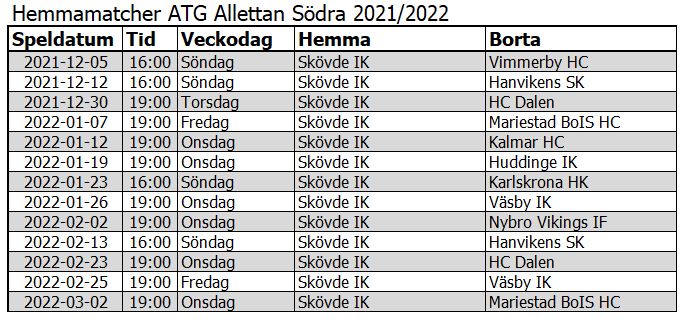 2021-12-05       Leo B, Leo M, Eelis2021-12-12       León, Musse, Arvid2021-12-30       Liam, Adrian, Anastasia2022-01-07       Sigge, Mario, Oscar2022-01-12       Max, William M, Alwin O2022-01-19       Måns, Alexander, Alvin S2022-01-23     Anton, Charles, Henrik2022-01-26      Hugo E, Douglas, Vincent2022-02-02     Gustav, Jalmar, León2022-02-13    William L, Karl, William S2022-02-23    Leo B, Musse, Eskil2022-02-25     Leo M, Sigge, Alfred2022-03-02    Eelis, Hugo A, JuliusPå plats i ishallen minst 1 timme och 15 minuter innan match. Kan man inte ta sitt pass, ansvarar man själv för att byta tid med någon annan i laget. Meddela sedan lagledare om bytet.Var ute i god tid om ni behöver byta tid.